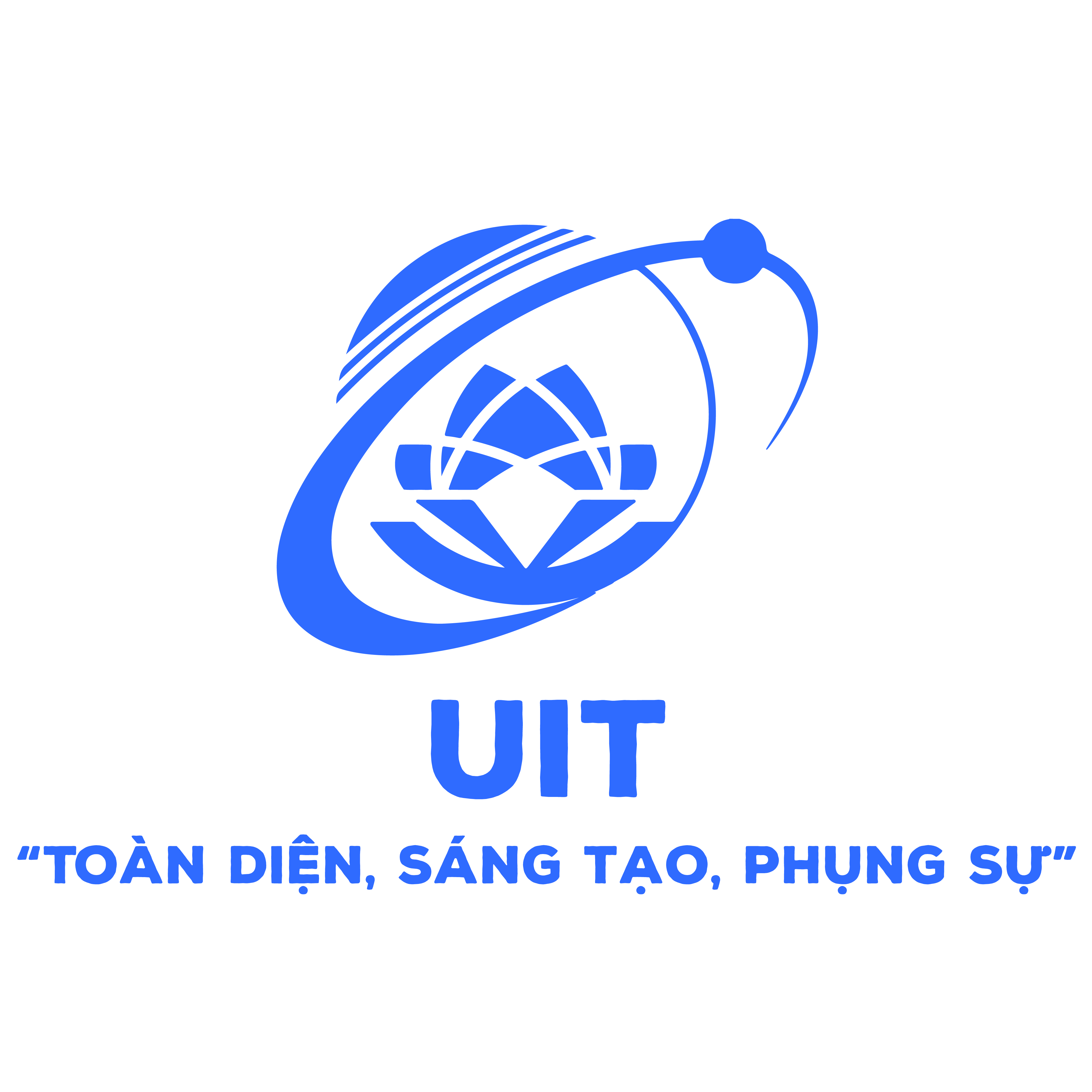 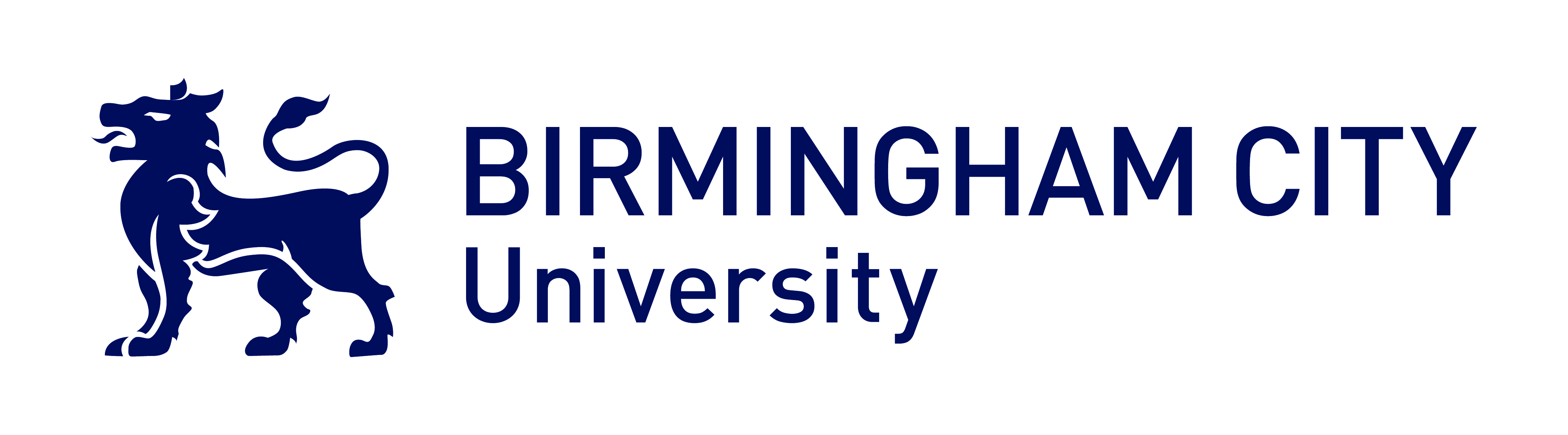 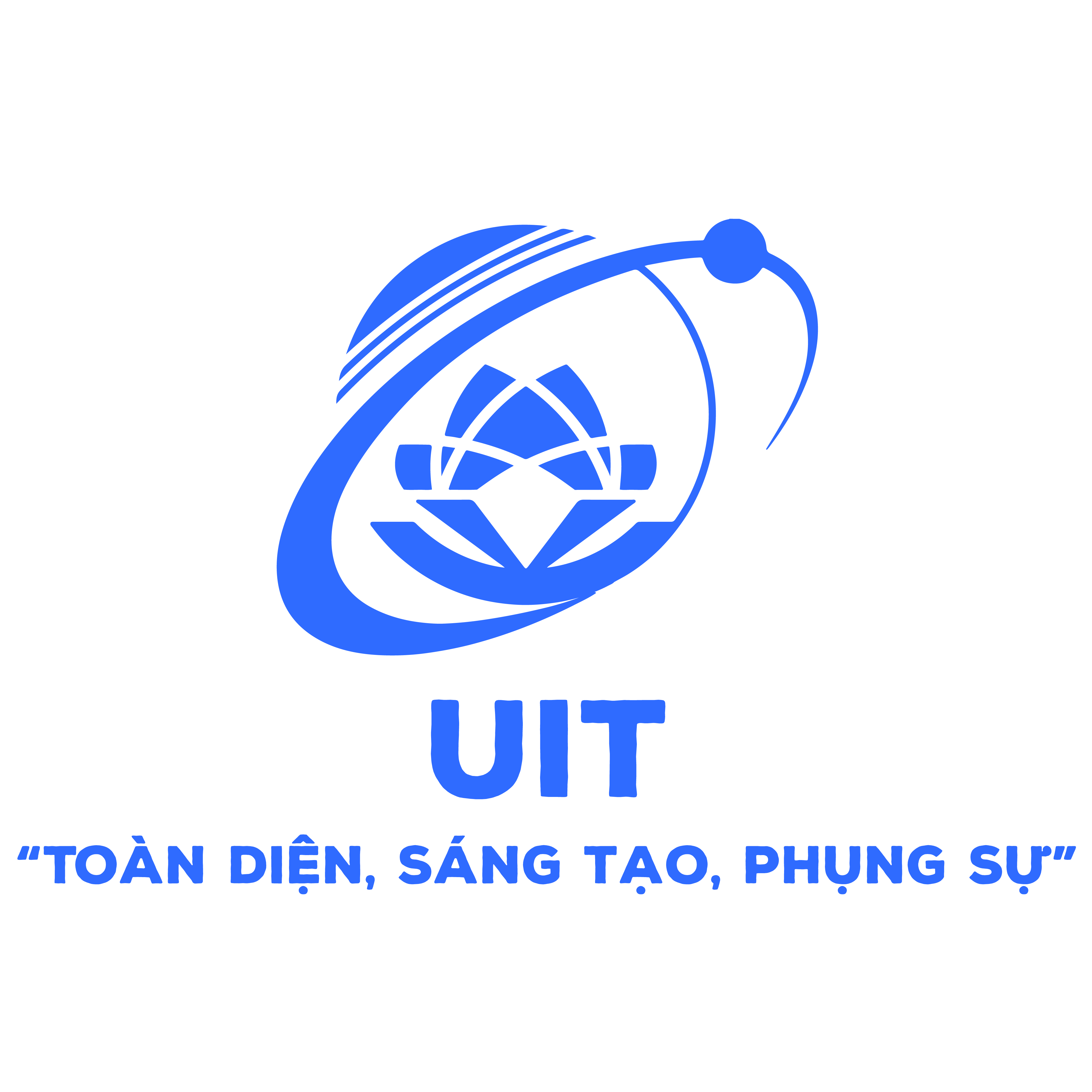 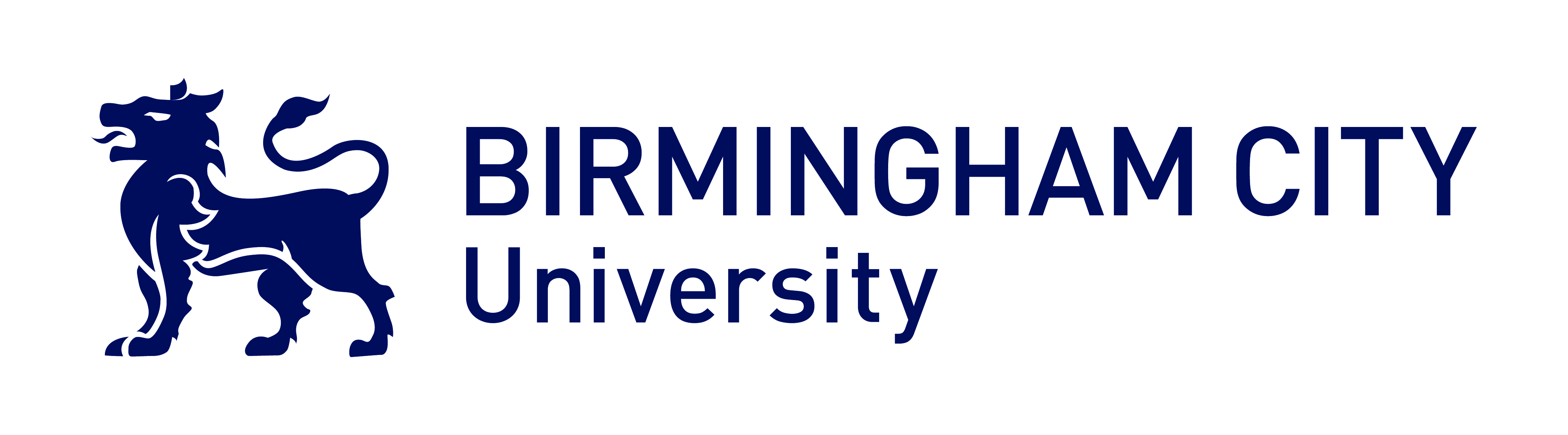 ĐƠN ĐĂNG KÝ NHẬP HỌCPHẦN 1: THÔNG TIN CÁ NHÂNHọ và tên:	Giới tính	.Ngày sinh: 	Số hộ chiếu/CMND: 	Ngày cấp: 	Nơi cấp: 	Địa chỉ thường trú: 	Địa chỉ liên hệ: 	Điện thoại: 	Thư điện tử:	Điện thoại liên lạc của người thân: 	Anh/chị biết đến thông tin chương trình học qua? ☐ Facebook 	☐ Google	☐ Website                    ☐ Quảng cáo trên báo☐ Khác (Vui lòng ghi rõ): ………………………………………………………………PHẦN 2: THÔNG TIN HỌC VẤNTrường Cao Đẳng đã tốt nghiệp: 	Chuyên ngành tốt nghiệp: 	 Năm tốt nghiệp : 	Thành tích học tập khác: 	Chứng chỉ tiếng Anh (nếu có) : 	PHẦN 3: CHƯƠNG TRÌNH HỌC:Ngành học đăng ký: 	Tôi xin cam đoan những thông tin trên là đúng sự thật.……………..…, Ngày…… tháng…… năm..…..         Người làm đơn       (Ký tên)